Nivå 1 (6-9 år) FotbollsglädjeTränarstil för nivån:Positiv feedback och uppmuntranGe utrymme för barnens fantasiFå och tydliga anvisningarAnvänd frågeteknikUppmärksamhet till allaTräningen karaktäriseras av:Korta samlingarSpelträningVariationEnkla övningarSmå ytorAntal tränare/barn = 1/10Få spelare per lag /gruppKorta arbetsperioderSträva mot 400 bollkontakter under första delen av träningen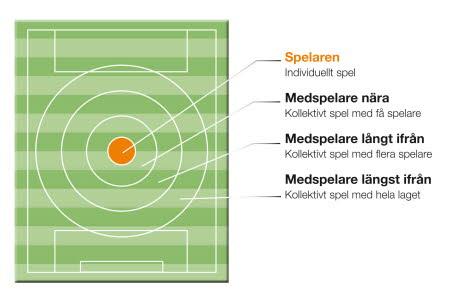 Målbild - nivå 1SpelfilosofiLagspel
Alla spelare deltar i anfallsspelet och i försvarsspelet.Kontrollera bollen
Spelarna kontrollerar bollen i anfallsspelet.Djupledsspel
Bollen spelas främst framåt i djupled.Skapa målchans och avsluta
Avslut skapas genom att utmana, dribbla och finta.Press på bollhållaren
Spelarna pressar för att ta tillbaka bollen.Färdigheter lagetLagspel
Alla spelare är delaktiga i anfallsspelet och i försvarsspelet.Djupledsspel
Sträva efter att spela framåt i djupled.Pressa med närmsta spelare
Pressa bollhållaren.Färdigheter spelarnaSpeluppfattning och perception
Lyft blicken och se spelet.Driv framåt
Driv bollen framåt om det finns yta.Beslutsam 1 mot 1
Var beslutsam i 1 mot 1-situationer. Spela enkelt i anfallsspelet, driv bollen, dribbla förbi motståndaren. I försvarsspelet – kom på försvarssida och ta tillbaka bollen.Avsluta
Skjut när det finns möjlighet.Skydda målet
Skydda målet om motståndaren kommer till avslut.Ta bollen
Ta bollen innan motståndaren kommer till avslut.Igångsättning
Lugn igångsättning med utkast.Färdigheter - nivå 1Psykologi
Uppleva egen kompetens
Känsla av att kunna påverka
Tillhörighet i gruppen
Göra sitt bästa
Jämföra med sig självLag
Inga färdigheter lag på nivå 1.Spelare
Driva
Vända
Skjuta
Utmana, finta och dribbla
Försvarssida
Pressa
Fånga bollen
Kasta sig
Kasta ut bollen
Skjuta ut bollen på volleyFysiologi
Snabbhet (i olika riktningar)
- reaktion
- frekvens
- accelerationRörlighet
- dynamiskKoordination
- rytm
- rumsorientering
- öga-hand-, öga-fot koordinationGrundläggande färdigheter (exempel)
- hoppa och landa
- springa - bromsa
- kasta - fånga
- rulla - åla - krypaPerception (balans, syn och hörsel)Träning - nivå 1Tränaren prioriterar och väljer ut delar av veckoplaneringen till träningen.Målvaktsträningen bygger på att utveckla de motoriska färdigheter som behövs för att agera målvakt. Samtliga spelare i laget behöver denna typ av träning. Upplägget som rekommenderas är att 1–2 träningar på våren och att 1–2 träningar på hösten har detta träningsinnehåll.Se till så att alla spelare får möjlighet till många bollkontakter. Antalet under den första delen av träningen ska helst uppgå till 400.Ladda ner exempelträningar, nivå 1-4 (pdf)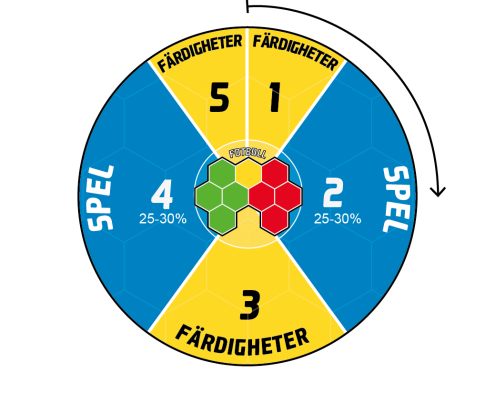 Fysisk utvecklingPsykosocial utvecklingPsykosocial utvecklingInleds med en liten växtspurt, därefter en lugn period.Stor fantasiEgocentriskIngen fysisk skillnad mellan flickor och pojkar.Mindre utvecklad uppmärksamhetVill vara i centrumStort rörelsebehov och stora muskelgrupper är mer utvecklade än små.Svårt att lyssna på längre instruktionerLiten förståelse för lagaktiviteterGrovmotorisk rörelse och utveckling är i centrum, till exempel springa, hoppa, fånga och sparka.Kan oftast bara fokusera på en sakSjälvuppfattningen börjar att utvecklasFinmotorik är ännu ej fullt utvecklad (till exempel öga - hand och öga - fot koordination).Förmågan att analysera är begränsadRutiner är trygghetEffekten av specifik uthållighetsträning är mycket liten. Den vanliga fotbollsträningen ger tillräcklig träning.Dåligt utvecklad förmåga att förstå tid och rumBehöver positiv feedbackDeltar i fotboll för att det är roligtVeckoplanering 2 träning och 1 match – nivå 1Veckoplanering 2 träning och 1 match – nivå 1Veckoplanering 2 träning och 1 match – nivå 1Veckoplanering 2 träning och 1 match – nivå 1Antal träningar/veckaTräning 1Träning 2MatchVad tränaAnfallsspelFörsvarsspelAnfallsspelFörsvarsspelAnfallsspelFörsvarsspelVad träna fysikKoordinationSnabbhetKoordinationSnabbhetAnfallsspelFörsvarsspel